Le Vélo Club a participé à l’animation ‘’Douce Franch’’ mise en place par la Municipalité samedi 7 Mai sur le thème des modes doux de déplacement en présentant un atelier de maniabilité sur un parcours destiné aux plus jeunes ravis relever le défi. Un atelier Pump Track a également été proposé avec l’aide du Vélo Club. Une journée ludique appréciée des enfants mais aussi des parents venus nombreux par curiosité de découvrir les nombreux ateliers.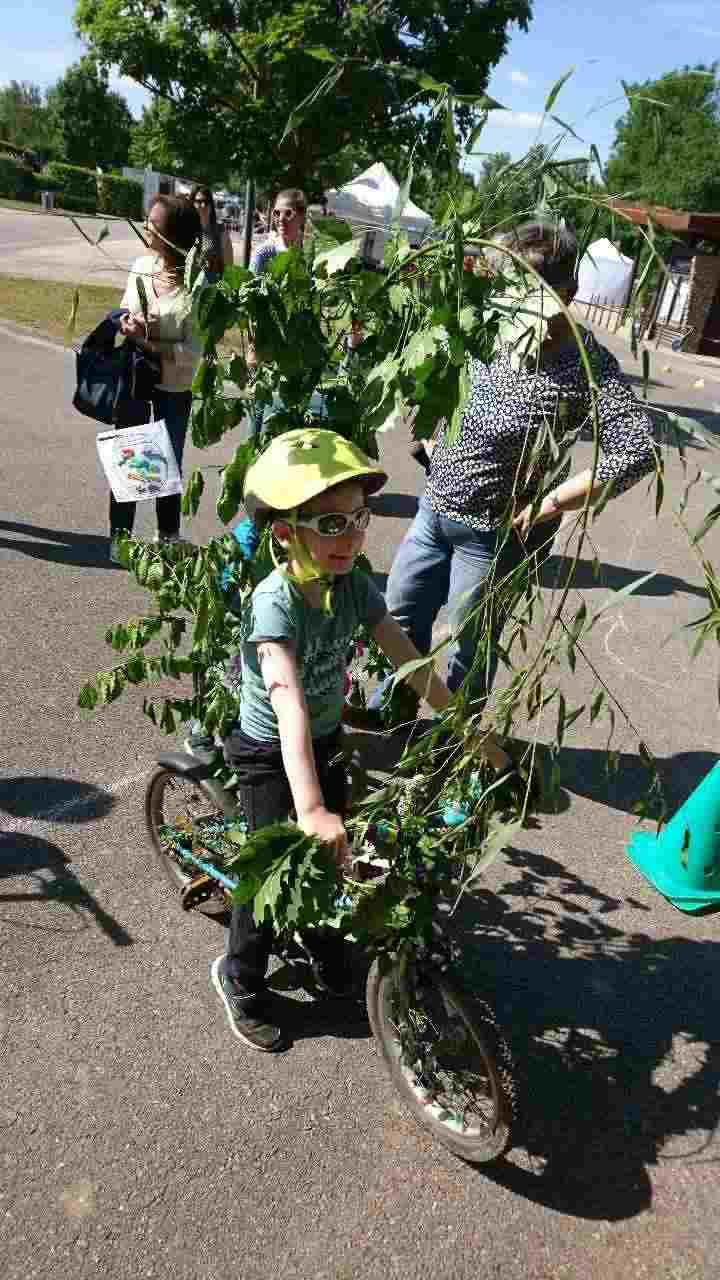 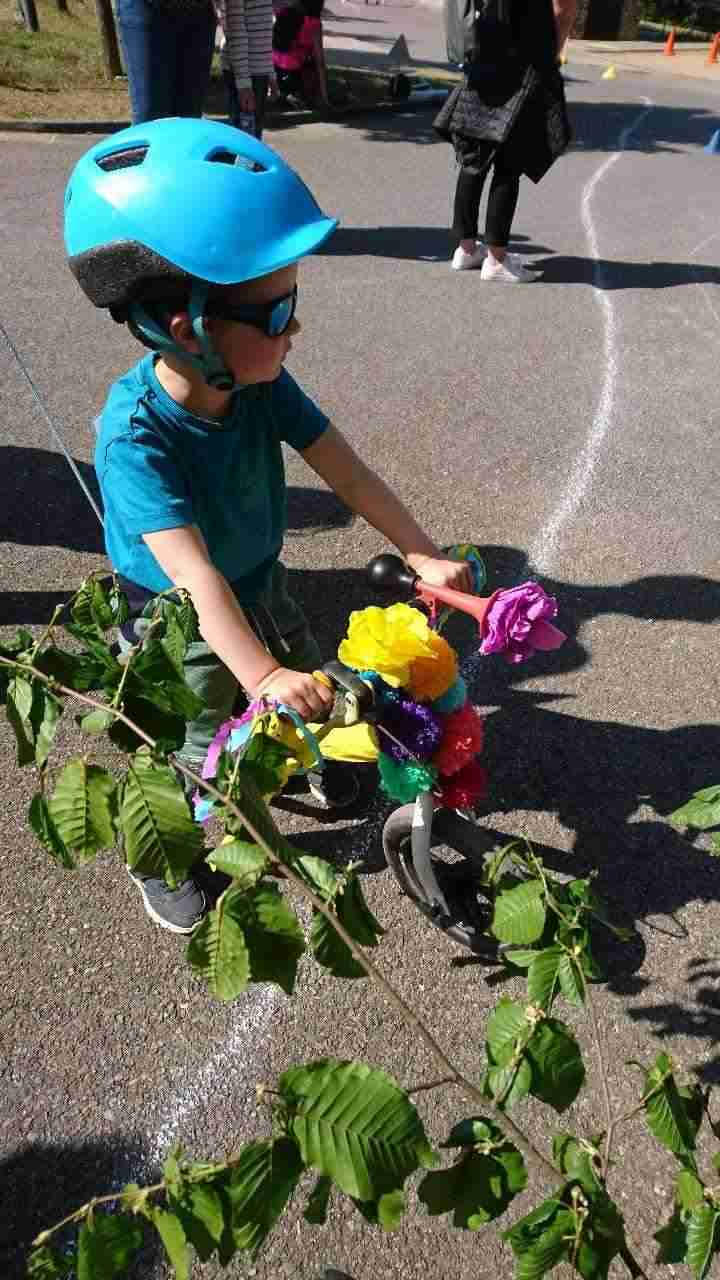 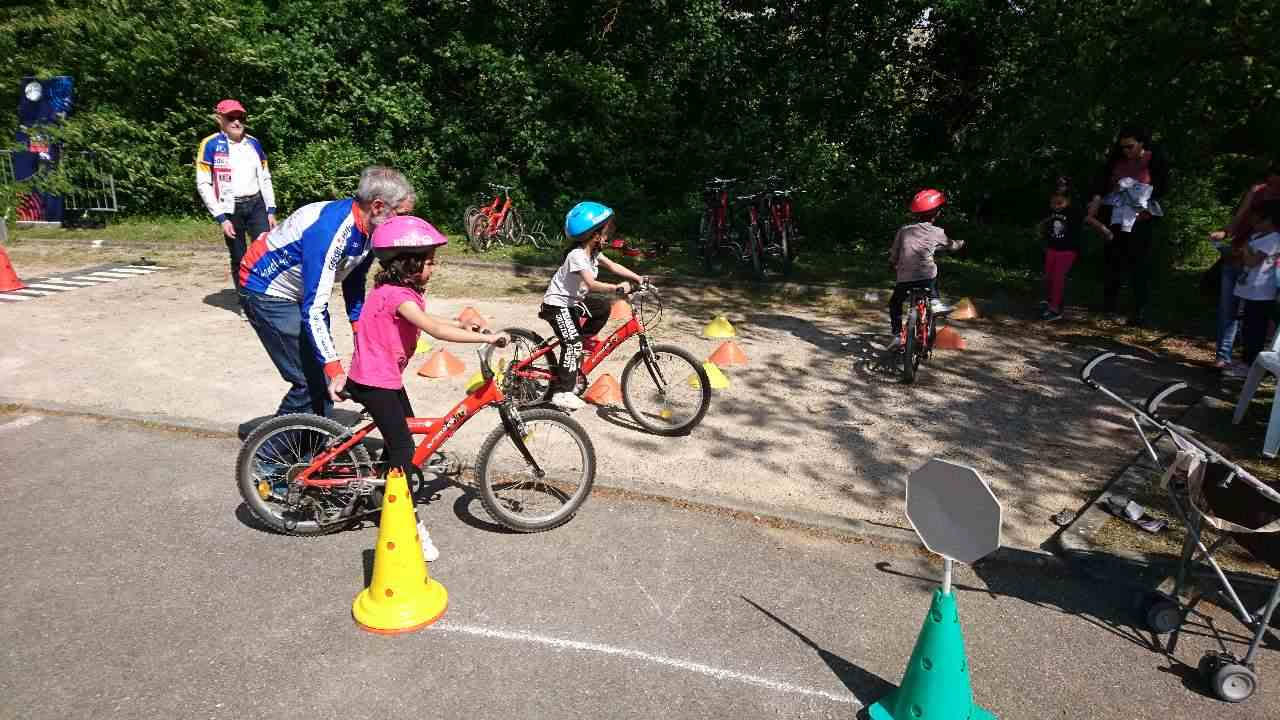 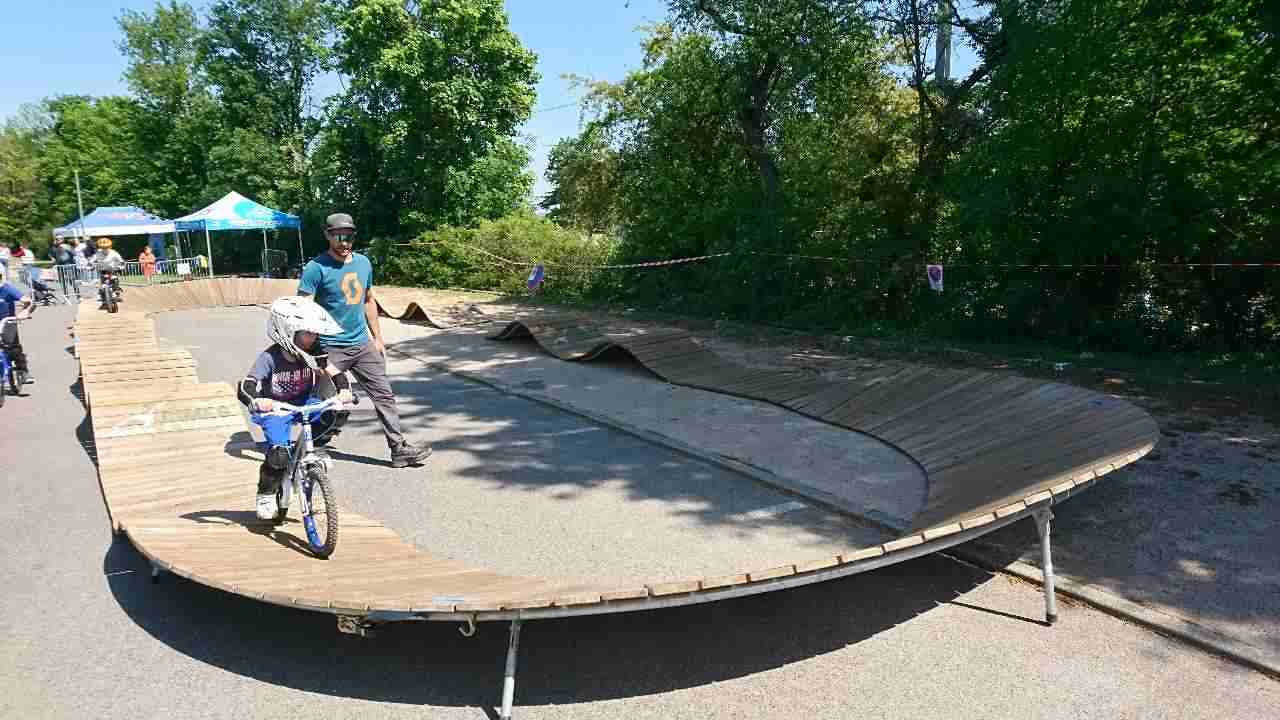 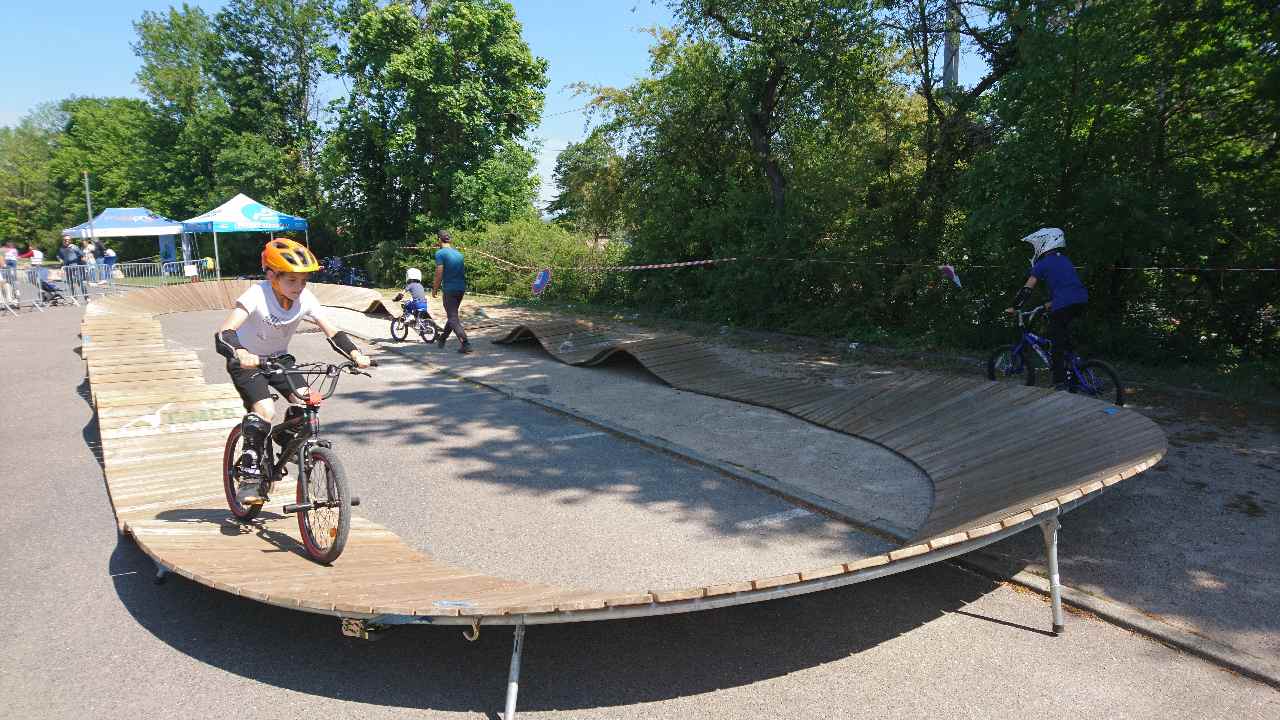 